Sign 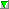 Autor Název ČástRok MDurková, MilenaBára krotí Ameriku2022M 0Píro, RadkaCo si představíš, když se řekne...2021Smith, Alex T., 1985-Doručovatelky202217Manson, MarkDůmyslné umění, jak mít všechno u pr..le2017Preissová, Martina, 1975-Jak jsem nebyla na Lvech a jiné příhody2021MBartosik, Joanna, 1990-Jedna dvě - koukáme2021MBartosik, Joanna, 1990-Jedna dvě - slyšíme2021Bloom, PenelopeJejí tajemství2022Dán, Dominik, 1955-Kníže Smrt2022MJohnson, Maureen, 1973-Křiváci.1.2022Minier, Bernard, 1960-Lov7.2022Kvarnström-Jones, Ruth, 1962-Pekárna plná života2022Caplin, JuliePekárna v Brooklynu.2.2019Šalanda, MarekSlovácko sa nenudí2021Keleová-Vasilková, Táňa, 1964-Slzy a smích2022M 58Colas des Francs, Nicole, 1963-Strom od jara do zimy2021943.7Lakosil, Jan, 1981-Sudety ve stínu Mnichova2022791/792Žilková, Veronika, 1961-Veronika Žilková: dělte dvěma2021Rosner, JenniferŽlutý ptáček zpívá2022